ETIKA BERKOMUNIKASI DALAM PERSPEKTIF PENDIDIKAN ISLAM (KAJIAN QUR’AN SURAT AL-HUJURAT AYAT 1-5)SKRIPSIDiajukan kepada Fakultas Tarbiyah dan Keguruan Sebagai Salah Satu Syarat dalam Memperoleh Gelar  Sarjana Pendidikan (S.Pd) pada Jurusan Pendidikan Agama Islam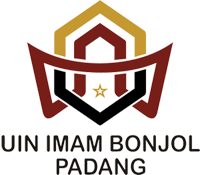 Oleh :Debi Amanda Putria NovalNIM. 1414010515JURUSAN PENDIDIKAN AGAMA ISLAM (PAI) FAKULTAS TARBIYAH DAN KEGURUANUNIVERSITAS  ISLAM NEGERI (UIN)IMAM BONJOL PADANG1439 H/ 2018 M